Bijlage 2: Kostenraming ouderbijdragen (lijst met richtprijzen schooljaar 2023-2024)Deze prijzen zijn alleen richtinggevend. De school voorziet het nodige materiaal waarmee in de klas gewerkt wordt.   Onderstaande diensten/voorwerpen worden door de leerkrachten aangestipt en door het secretariaat op de tweemaandelijkse schoolrekening aangerekend. De rubriekaanduiding vindt u ook op de schoolfactuur terug. Abonnementen (facultatief) De kinderen kunnen zich vrijblijvend abonneren op enkele tijdschriften, via de online tool van Averbode. Deze wordt via Smartschool aan de ouders bezorgd.Voor kleutersDoremini + Kid’i	 	Educatief tijdschrift 2,5 - 4  jarigen				€44,00 jaarabonnementDoremi + Kid’i 		Educatief tijdschrift 4 -6  jarigen				€44,00 jaarabonnementVoor de lagere schoolZonnekind		Educatief tijdschrift 1ste leerjaar				€46,00 jaarabonnement Zonnekind		Educatief tijdschrift 2de leerjaar				€46,00 jaarabonnement Zonnestraal		Educatief tijdschrift 3de & 4de  leerjaar			€46,00 jaarabonnementZonneland		Educatief tijdschrift 5de & 6de leerjaar			€46,00 jaarabonnement Bijdrage middagtoezicht Remgeld refter 	                                                                                             				        € 1 per dag 

Bijdrage voor- en naschoolse opvang en studie Per begonnen half uur 	 	€ 1  Boete bij te laat ophalen per kind per begonnen kwartier 	€ 3 
Leeruitstappen en –activiteiten (verplicht)  In overleg met de ouder- en schoolraad bieden we een rijke waaier van culturele, pedagogische en sportieve activiteiten aan.Schoolbestuur: vzw Onderwijsinrichtingen van de Zusters der Christelijke Scholen Noord-Kempen Afgekort: OZCS Noord-Kempen Wilgendaalstraat 5 – 2900 Schoten            Tel 03/685 45 46 School: 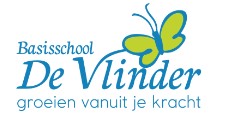 BASISSCHOOL  De Vlinder Lage Kaart 266 2930 Brasschaat Tel. 03/ 651 50 25 E-mail: vlinder@bsmaterdei.be www.basisschooldevlinder.be Vakantieboeken Lagere school                                             richtprijs € 7 Vakantiekalender Lagere school afhankelijk van het genomen pakket Scherpe maximumfactuur kleuterschool (indexeerbaar)     inclusief zwembeurten en bijdrage zwembus € 45 Scherpe maximumfactuur lagere school (indexeerbaar)     inclusief zwembeurten + bijdrage zwembus € 90 Maximumfactuur meerdaagse uitstappen op het einde van de lagere school (indexeerbaar) € 445	 Bosklassen worden om de 2 jaar georganiseerd voor LS 5 en LS 6 (wel in 2023-2024): richtprijs Boerderijklassen worden om de 2 jaar georganiseerd voor L1 en L2 (wel in 2023-2024: richtprijs

Sport LS (richtprijzen)€ 220 
€134Broekje 	lagere school  € 10 T-shirt 	lagere school € 10 Turnzakje 	lagere school       € 5 	 
Andere (facultatief) Nieuwjaarsbrieven 	 	            ongeveer € 1/brief
Fluohesje met schoollogo 	 	                                        € 7Foto’s 	 	afhankelijk van het genomen pakket, rechtstreeks te betalen aan fotograaf
Nieuwjaarsbrieven 	 	            ongeveer € 1/brief
Fluohesje met schoollogo 	 	                                        € 7Foto’s 	 	afhankelijk van het genomen pakket, rechtstreeks te betalen aan fotograaf
